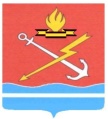 АДМИНИСТРАЦИЯ КИРОВСКОГО ГОРОДСКОГО ПОСЕЛЕНИЯ КИРОВСКОГО МУНИЦИПАЛЬНОГО РАЙОНА ЛЕНИНГРАДСКОЙ ОБЛАСТИП О С Т А Н О В Л Е Н И Еот 29 марта 2024 года № 301Об утверждении  бюджетного прогноза Кировского городского поселения Кировского муниципального района Ленинградской области на долгосрочный период до 2031 года            В соответствии с Бюджетным Кодексом Российской Федерации, а также на основании Федеральных законов от 06.10.2003 года № 131-ФЗ «Об общих принципах организации местного самоуправления в Российской Федерации» и от 28.06.2014 года №172-ФЗ «О стратегическом планировании в Российской Федерации», Областным законом Ленинградской области от 27.07.2015 № 82-оз «О стратегическом планировании в Ленинградской области», Уставом Кировского городского поселения Кировского муниципального района Ленинградской области и постановлением администрации МО «Кировск» от 09.02.2024 года № 138 «Об утверждении Порядка разработки бюджетного прогноза Кировского городского поселения Кировского муниципального района Ленинградской области на долгосрочный период», администрация Кировского городского поселения Кировского муниципального района Ленинградской области п о с т а н о в л я е т:          1. Утвердить прилагаемый Бюджетный прогноз Кировского городского поселения Кировского муниципального района Ленинградской области на долгосрочный период до 2031 года, согласно приложению к настоящему постановлению.2.  Настоящее постановление вступает в силу с момента его подписания и подлежит размещению на официальном сайте газеты «Неделя Нашего города+».3. Контроль за исполнением настоящего постановления оставляю за собой.Глава администрации                                                                               О.Н. КротоваУтвержденпостановлением администрации  Кировского городского поселение Кировского муниципального районаЛенинградской области   от 29 марта № 301(приложение)Бюджетный прогнозКировского городского поселения Кировского муниципального района Ленинградской области на долгосрочный период до 2031 годаОглавление1.	Условия формирования Бюджетного прогноза Кировского городского поселения Кировского муниципального района Ленинградской области  на  долгосрочный период до 2031 года	42.	Прогноз основных параметров бюджета Кировского городского поселения Кировского муниципального района Ленинградской области  на долгосрочный период до 2031 года	43. Прогноз основных характеристик бюджета Кировского городского поселения Кировского муниципального района Ленинградской области  на долгосрочный период до 2031 года	84.	Показатели финансового обеспечения муниципальных программ Кировского городского поселения Кировского муниципального района Ленинградской области на долгосрочный период до 2031 года	9Условия формирования Бюджетного прогноза Кировского городского поселения Кировского муниципального района Ленинградской области на долгосрочный период до 2031 годаБюджетный прогноз Кировского городского поселения Кировского муниципального района Ленинградской области на долгосрочный период разработан исходя из основных показателей прогноза социально-экономического развития Кировского городского поселения Кировского муниципального района Ленинградской области.В среднесрочном периоде ограничение темпов роста оплаты труда, снижение инфляции и процентных ставок при ограниченном укреплении национальной валюты будут поддерживать рентабельность и инвестиционную привлекательность предприятий, способствовать восстановлению экономического роста. Численность населения Кировского городского поселения Кировского муниципального района Ленинградской области останется на уровне 2024 года, и составит к 2031 году 28 128 тыс. человек. Бюджетный прогноз сформирован с учетом следующих допущений и установок:сохранения преимущественно существующих технологий оказания услуг населению государственными учреждениями;проведения консервативной бюджетной политики органами местного самоуправления Кировского городского поселения Кировского муниципального района Ленинградской области, одним из атрибутов которой является недопущение роста наращивания долговой нагрузки;постоянной реализации мероприятий, направленных на повышение эффективности расходов местного бюджета;последовательного сокращения неэффективных налоговых льгот.Прогноз основных параметров бюджета Кировского городского поселения Кировского муниципального района Ленинградской области  на долгосрочный период до 2031 годаРасчеты объемов поступлений налоговых и неналоговых доходов в бюджет Кировского городского поселения Кировского муниципального района Ленинградской области в рамках составления Бюджетного прогноза основаны на показателях долгосрочного прогноза социально-экономического развития Кировского городского поселения Кировского муниципального района Ленинградской области на период до 2031 года,  оказывающих непосредственное влияние на объемы поступлений по основным доходным источникам бюджета.По налогу на доходы физических лиц расчет долгосрочного прогноза поступлений осуществлен исходя из индекса-дефлятора, характеризующего темп роста фонда заработной платы, а также с учетом предполагаемого ежегодного прироста социальных и имущественных налоговых вычетов, предоставляемых физическим лицам в рамках реализации налоговой политики Российской Федерации при проведении ежегодных декларационных кампаний.По акцизам на нефтепродукты расчет поступлений на долгосрочный период осуществлен с учетом действующих ставок акцизов по подакцизной продукции, а также установленных бюджетным законодательством Российской Федерации нормативов распределения доходов от уплаты акцизов между федеральным бюджетом и бюджетами субъектов Российской Федерации.По имущественным налогам расчет на долгосрочный период осуществлен с учетом установления  на территории Ленинградской области с 01.01.2016 года порядка определения налоговой базы по налогу на имущество физических лиц исходя из кадастровой стоимости объектов налогообложения. Объемы поступлений по остальным налоговым доходам, а также неналоговым доходам на долгосрочный период в основном рассчитаны с применением ежегодной динамики роста, учтенной при формировании доходной части бюджета Кировского городского поселения Кировского муниципального района Ленинградской области на период 2024-2031 годов.Основные параметры бюджета Кировского городского поселения Кировского муниципального района Ленинградской области на период до 2031 года представленыПрогноз основных характеристик бюджета Кировского городского поселения Кировского муниципального района Ленинградской области (тыс. руб.)Прогноз основных показателей бюджета Кировского городского поселения Кировского муниципального района Ленинградской области (тыс. руб.)В доходной части бюджета Кировского городского поселения Кировского муниципального района Ленинградской области в период 2024-2031 годов основной удельный вес (от 75,01% до 87,22%) занимают налоговые и неналоговые доходы.Структура и динамика собственных доходов бюджета Кировского городского поселения Кировского муниципального района Ленинградской области  за период 2024-2031 годов характеризуется следующими показателями:тыс.руб.В долгосрочной перспективе несущественные изменения в структуре собственных доходов бюджета Кировского городского поселения Кировского муниципального района Ленинградской области ожидается – основной удельный вес (от 55,4% до 75,7%) будут составлять налоговые доходы.Основными налоговыми доходными источниками бюджета по-прежнему остаются налоги на имущество и налог на доходы физических лиц. Удельный вес данных налогов составит в общем объеме налоговых и неналоговых доходов бюджета Кировского городского поселения Кировского муниципального района Ленинградской области в среднем 97,2%.Рост поступлений по налоговым доходам за период 2024-2031 годы с учетом утвержденных макроэкономических показателей по прогнозу социально-экономического развития Кировского городского поселения составит 136,2%.В структуре неналоговых доходов  бюджета Кировского городского поселения Кировского муниципального района Ленинградской области основной удельный вес 63,6% занимают доходы от использования имущества, находящегося в государственной и муниципальной собственности.Снижение поступлений по неналоговым доходам за период 2024-2031 годы с учетом утвержденных макроэкономических показателей по прогнозу социально-экономического развития Кировского городского поселения Кировского муниципального района Ленинградской области составит 45,9%.Структура и динамика безвозмездных поступлений бюджета Кировского городского поселения Кировского муниципального района Ленинградской области период 2024-2031 годов характеризуется следующими показателями:тыс. руб. В структуре безвозмездных поступлений прослеживается уменьшение. Удельный вес субсидий и субвенций в общем объеме безвозмездных поступлений уменьшился с 2024 года к 2031 году на 85,5%. Удельный вес дотаций в общем объеме безвозмездных поступлений увеличился с 2024 года к 2031 году на 2,1%.2. Структура и динамика расходной части бюджета Кировского городского поселения Кировского муниципального района Ленинградской области за период 2024-2031 годов характеризуется следующими показателями:тыс.руб.В долгосрочной перспективе ожидаются изменения в структуре расходов бюджета Кировского городского поселения Кировского муниципального района Ленинградской области: основной удельный вес расходов бюджета, осуществляемых за счет средств, предоставленных из областного бюджета на 2024- 2031 год уменьшиться на 85,5%. Уменьшение расходов бюджета Кировского городского поселения Кировского муниципального района Ленинградской области за период 2024-2031 годы с учетом утвержденных макроэкономических показателей по прогнозу социально-экономического развития Кировского городского поселения Кировского муниципального района Ленинградской области 14,4%.Долгосрочный прогноз бюджета Кировского городского поселения Кировского муниципального района Ленинградской области поселения по расходной части рассчитан исходя из:индекса потребительских цен;объемов дорожного фонда;уровня безвозмездных поступлений.3.  Прогноз основных характеристик бюджета Кировского  городского поселения Кировского муниципального района Ленинградской области  на период до 2031 годаПрогноз основных характеристик бюджета Кировского городского поселения Кировского муниципального района Ленинградской области на период до 2031 года представлен в Приложении 1.Исходя из показателей прогноза, доходы бюджета уменьшаться  в 2031 году на  – 65 465,8 тыс. руб. по сравнению 2024 годом. Расходы бюджета Кировского городского поселения Кировского муниципального района Ленинградской области уменьшаться в 2031 году на  – 65 465,8 тыс. руб. по сравнению с 2024 годом.           Дефицит бюджета Кировского городского поселения Кировского муниципального района Ленинградской области составит в 2031 году – 0 рублей. Показатели финансового обеспечения муниципальных программ Кировского городского поселения  Кировского муниципального района Ленинградской области на долгосрочный период до 2031 годаПоказатели финансового обеспечения муниципальных программ Кировского городского поселения Кировского муниципального района Ленинградской области на период до 2031 года представлены в Приложении 3.Бюджетные ассигнования на финансовое обеспечение расходов в рамках муниципальных программ Кировского городского поселения Кировского муниципального района Ленинградской области на 2024 год составили 287 425 тыс. руб.В 2024 году в Кировском городском поселении Кировского муниципального района Ленинградской области реализуется 9 муниципальных программ.№ п/пНаименование показателяОчередной год (n)Первый год планового периода (n)Второй год планового периода (n)n + 3n + 4n + 5n + 6n + 71.Доходы бюджета -всего455 454,6311 875,9320 542,4333 364,1346 698,7360 566,6374 989,3389 988,82.Расходы бюджета -всего455 454,6311 875,9320 542,4333 364,1346 698,7360 566,6374 989,3389 988,83.Дефицит (профицит) бюджета0.00,00,00,00,00,00,00,0№ п/пНаименование показателяОчередной год (n)Первый год планового периода (n)Второй год планового периода (n)n + 3n + 4n + 5n + 6n + 71.Доходы бюджета -всего455 454,6311 875,9320 542,4333 364,1346 698,7360 566,6374 989,3389 988,8в том числе:1.1.- налоговые доходы189 074,7199 922,2211 711,0220 179,4228 986,6238 146,1247 671,9257 578,81.2.- неналоговые доходы152 557,462 678,867 865,170 579,773 402,976 339,079 392,682 568,31.3.- безвозмездные поступления113 822,549 274,940 966,342 605,044 309,246 081,547 924,849 841,82.Расходы бюджета -всего455 454,6311 875,9320 542,4333 364,1346 698,7360 566,6374 989,3389 988,83.Дефицит (профицит) бюджета0,00,00,00,00,00,00,00,04.Источники финансирования дефицита бюджета -всего0,00,00,00,00,00,00,00,05.Объем расходов на обслуживание муниципального долга0,00,00,00,00,00,00,00,0Показатель2024 годУдельный вес в общей сумме доходов2031 годУдельный вес в общей сумме доходовДинамика за период 2024-2031 годыСобственные доходы341 632,1100,0340 147,1100,099,5Налоговые доходы189 074,755,4257 578,875,7136,2в том числе:Налог на доходы физических лиц143 271,741,9195 180,857,4136,2Налоги на имущество40 554,011,955 247,216,2136,2Акцизы 5 249,01,67 150,82,1136,2 Неналоговые доходы152 557,444,682 568,324,2754,1Показатель2024 годУдельный вес в общей сумме доходов2030 годУдельный вес в общей сумме доходовДинамика за период 2024-2030 годыБезвозмездные поступления  113 822,5100,049 841,8100,043,8Субсидии и субвенции64 123,756,39 307,818,714,5Дотации39 698,834,940 533,981,3Иные межбюджетные трансферты10 000,08,80,00,000,0Показатель2024 годУдельный вес в общей сумме доходов2031 годУдельный вес в общей сумме доходовДинамика за период 2024-2031 годыРасходы 455 454,6100,0389 988,8100,085,61. Расходы бюджета, осуществляемые за счет средств, предоставленных из областного бюджета64 123,714,09 307,82,414,52. Расходы бюджета, осуществляемые за счет средств, предоставленных из бюджета другого муниципального образования49 698,811,040 533,910,481,53. Расходы за счет местного бюджета341 632,175,0340 147,187,299,5